The 24 volt double pole relay is a simple to fit module wherever a dry contact, voltage freeswitching is required or where there is a need for higher than usual currents and voltages tobe switched. The polarised function enables it to be used in Fire Alarm and similar systemswhere the polarity of the output to the bells, sounders etc. is reversed when in alarm. Note:Polarity must be correct for the relay to activate. The 24 Volt relay is mounted on 
a printed circuit board that has screwed terminals, complete with LED indication 
that the relay is activated.For a neat, easy and safe fixing we recommend the use of IS Sticky Feet Size B, a self adhesive mounting pillar.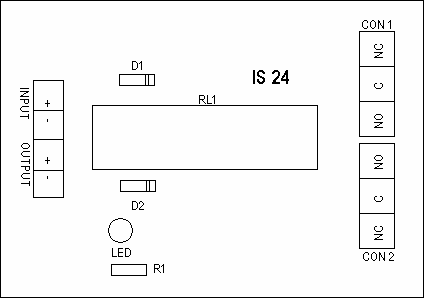 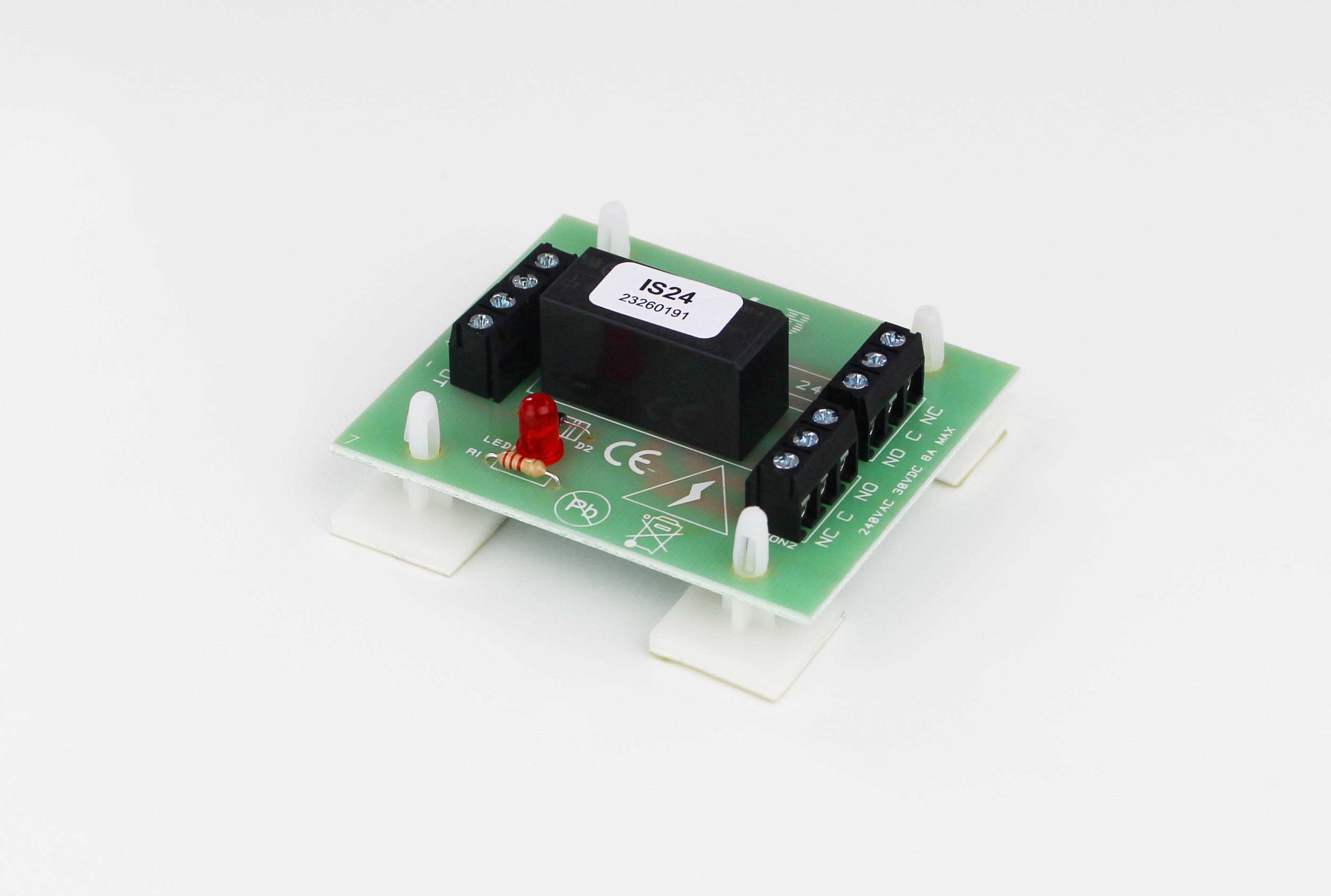 Supply Voltage24 Volts DCCoil Resistance1105 OhmsNominal Current41 mADouble Pole Relay rate at8 Amps at 240 V AC8 Amps at 30 V DCDimensions56mm (W)69mm (L)30mm (H)Packing Weight38g